Lesson 5 – Prepare for Your Podcast InterviewTopic 1: Prepare Your Tech  Topic 2: Prepare Yourself for the InterviewTopic 1: Prepare Your Tech  Research and purchase a quality mic and headphones or earbuds, and also a camera if you can. Get them set up and tested.
Check the speed of your internet connection and upgrade if necessary.
Complete the separate Tech Checklist.Topic 2: Prepare Yourself for the InterviewPrepare your 3 talking points and add to your Interview Preparation Document. Write down answers to standard questions:Craft your 5-step story and practice telling it. Hold mock interviews with a colleague or friend. Give them the questions to ask you and record this as if it’s a real interview. Review your performance with your ‘interviewer’ and make notes of anything that you can improve.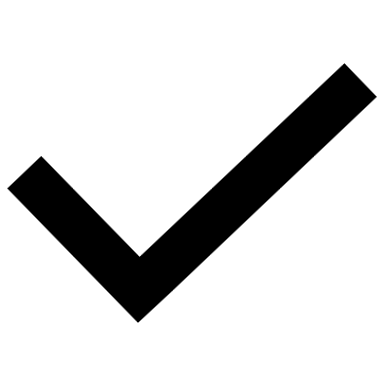 Mic Headphones / earpieceCameraInternet SpeedUpgrade: Yes/ NoHow did you get started?Tell us more about what you doHow can you help our listeners with their problems?And how do you do that exactly? Can you give me an example of how you’ve helped someone with this before?Can you give me an example of how you’ve helped someone with this before?What can you offer my listeners to help them?What can you offer my listeners to help them?What are you working on right now?What are you working on right now?Is there anything I should have asked, but didn’t?Is there anything I should have asked, but didn’t?How can people find out more about you?How can people find out more about you?1.Everything was normal in your life2.A pivotal event came along such as a health scare, bankruptcy, etc.3.You gained perspective and wisdom, learning from your experience4.You took action5.That brought you to your current situation doing the work you are nowNotes